  MADONAS NOVADA PAŠVALDĪBA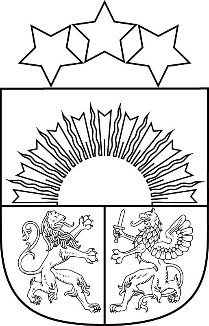 Reģ. Nr. 90000054572Saieta laukums 1, Madona, Madonas novads, LV-4801 t. 64860090, e-pasts: pasts@madona.lv ___________________________________________________________________________MADONAS NOVADA PAŠVALDĪBAS DOMESLĒMUMSMadonā2022. gada 24. maijā				            				Nr.304   					                                                  	 (protokols Nr. 12, 42. p.)Par finansējuma piešķiršanu ēkas Saules ielā 18B, Madonā, jumta remontam	Madonas novada pašvaldībai piederošais īpašums Saules iela 18B, Madona, tiek iznomāts Neatliekamās Medicīniskās palīdzības dienestam. Iepriekšējos gados tika veikts telpu remonts, lai pielāgotu tās dienesta vajadzībām. 2021./2022. gada ziemā ēkas jumtam ar sniegu tika norautas notekas. Apsekojot objektu tika konstatēts, ka situācija ir nopietnāka. Nepieciešams veikt esošo spāru pagarināšanu, demontēt dzegas apšuvumu, atjaunot vertikālās un horizontālās teknes, kā arī jāuzstāda sniega barjeras. Jumta remontdarbu summa, pamatojoties uz veikto tirgus izpēti, sastāda EUR 7615,78 (t.sk. PVN 21%). 	Pamatojoties uz sniegto informāciju, ņemot vērā 17.05.2022. Uzņēmējdarbības, teritoriālo un vides jautājumu komitejas un 24.05.2022. Finanšu un attīstības komitejas atzinumu, atklāti balsojot: PAR – 16 (Agris Lungevičs, Aigars Šķēls, Aivis Masaļskis, Andris Dombrovskis, Artūrs Čačka, Artūrs Grandāns, Gatis Teilis, Gunārs Ikaunieks, Iveta Peilāne, Kaspars Udrass, Māris Olte, Rūdolfs Preiss, Sandra Maksimova, Valda Kļaviņa, Vita Robalte, Zigfrīds Gora), PRET – NAV, ATTURAS –  NAV, Madonas novada pašvaldības dome NOLEMJ:Piešķirt finansējumu dzegas un lietus notekūdens sistēmas remontam ēkas Saules ielā 18B, Madonā, EUR 7615,78 apmērā no 2022.gada Madonas novada pašvaldības budžeta nesadalītajiem līdzekļiem, kas ņemti no Madonas pilsētas 2021.gada pārdotajiem īpašumiem.Domes priekšsēdētājs				A.LungevičsLutce 29287466